Service-Pläne von Schneider Electric identifizieren Risiken und schaffen Ausfallsicherheit Neue EcoStruxure Service-Pläne bieten maßgeschneiderte Service-Pakete zur Erhöhung der Ausfallsicherheit Erweiterte Pakete reduzieren Wartungskosten um bis zu 40 Prozent und elektrische Ausfallrisiken von Komponenten um bis zu 75 ProzentVorausschauende Analysen verstärken Schneiders traditionellen Services und erhöhen die Sicherheit bei elektrischen Geräten und SystemenHannover Messe, 13. April 2021 – Schneider Electric, einer der führenden Anbieter bei der digitalen Transformation von Energiemanagement und Automatisierung, hat heute mit den EcoStruxure Service-Plänen eine neue Dienstleistung für seine Kunden vorgestellt. Sie kombinieren traditionelle Wartungs- und Serviceleistungen mit leistungsstarken digitalen Services, sind auf spezifische Kundenziele zugeschnitten und verbessern die Leistung elektrischer Komponenten und Systeme. Sorgenfreie Zukunft für kontinuierliches Geschäft60 Prozent der Unternehmen bereiten sich derzeit auf die Zukunft vor und beginnen mit der digitalen Transformation. Eine zentrale Rolle spielt hier die Digitalisierung der elektrischen Infrastruktur mit dem Ziel, die tägliche Betriebszeit auszuweiten und Risiken zu minimieren – beispielsweise Brände. Sie stellen eine der größten Gefahren in elektrischen Anlagen dar und sind zu 56 Prozent auf mangelnde Wartung zurückzuführen. Auch bei der Personalstruktur gilt es, einige Herausforderungen zu meistern. So fehlt oft das Fachwissen, um Fernwartungen durchzuführen. Aber auch andere Qualifikationsdefizite oder der Know-how-Verlust durch das Ausscheiden von qualifizierten Mitarbeitern in den Ruhestand erschweren Instandhaltungsaufgaben und können ein Problem für Unternehmen darstellen.Die neuen EcoStruxure Service-Pläne von Schneider Electric wirken dem entgegen. In einem einzigen Vertrag wird eine für den Kunden individuelle Kombination aus Vor-Ort-Services, digitalen Services und Beratung angeboten. Eine durchgängige Service-Erfahrung des Kunden steht für den Tech-Konzern an oberster Stelle, sodass die Kunden am Ende genau den speziellen EcoStruxure Service-Plan auswählen können, der am besten zu ihren betrieblichen Herausforderungen passt."Viele unserer Kunden konzentrieren sich darauf, die unternehmerische Stärke wiederzuerlangen, die sie vor der Krise hatten", sagt Frederic Godemel, EVP of Power Systems & Services bei Schneider Electric. "Deshalb haben wir unsere neuen EcoStruxure Service-Pläne entwickelt: Damit wir sie auf ihrem individuellen Weg zur Verbesserung ihrer unternehmerischen Widerstandskraft begleiten können. Mit einer idealen Kombination aus traditionellen Vor-Ort-Services und leistungsstarken neuen digitalen Services basierend auf IoT-Technologien bieten wir wirksame Rezepte für absolute Sorgenfreiheit. Wie bei einem guten Versicherungsschutz können sich unsere Kunden auf ihr Hauptgeschäft konzentrieren, da sie wissen, dass der Zustand ihrer elektrischen Anlagen und die Qualität der Stromversorgung unter fachkundiger Obhut stehen."Die richtigen Verträge zur StrategieverfolgungMit den EcoStruxure Service-Plänen führt Schneider sein kontinuierliches Engagement für die Unterstützung seiner Kunden in Richtung Zukunftssicherheit fort. Über die traditionellen Vor-Ort-Services hinaus handelt es sich um ein IoT-fähiges Bündel von Expertenunterstützung, bei dem Daten, Analysen, Software und Fachwissen zu erheblichen Verbesserungen in den Bereichen Anlagenmanagement, Anlagensicherheit und Versorgungssicherheit, betriebliche Effizienz und Nachhaltigkeit führen. Zudem profitieren Kunden von dem enormen internen Wissen, von lokaler Expertise und dem umfangreichen weltweiten Partnernetzwerk des Energiespezialisten. Und egal ob vor Ort oder über die Cloud – die neuen EcoStruxure Servicepläne helfen dabei, Geschäftskontinuität und Energiemanagement zu optimieren. Angetrieben durch Software, Analytik und digitale GeräteEcoStruxure Service-Pläne basieren auf vernetzten Komponenten, beispielsweise mittels digitaler Geräte des Automatisierungsexperten. Das Unternehmen verfolgt seine digitale Philosophie weiter, rüstet Bestandsanlagen nach und stattet hierfür seine Komponenten mit den neuesten Sensortechnologien aus. Diese bilden die Grundlage für eine zustandsorientierte Wartung durch Analysen, wie sie die robuste EcoStruxure-Architektur und -Plattform von Schneider Electric bietet.Über EcoStruxureEcoStruxure ist unsere offene, interoperable, IoT-fähige Systemarchitektur und Plattform. EcoStruxure bietet unseren Kunden einen Mehrwert für Sicherheit, Zuverlässigkeit, Effizienz, Nachhaltigkeit und Konnektivität. EcoStruxure nutzt die Fortschritte in den Bereichen IoT, Mobilität, Sensorik, Cloud, Analytik und Cybersicherheit und ermöglicht Innovationen auf allen Ebenen. Dazu gehören vernetzte Feldgeräte, Steuerungen sowie Softwareapplikationen für Analyse und Service, die den gesamten Lebenszyklus von Anlagen begleiten.EcoStruxure wurde an fast 500.000 Standorten mit der Unterstützung von mehr als 20.000 Entwicklern, 650.000 Dienstleistern und Partnern sowie 3.000 Versorgungsunternehmen eingesetzt und verbindet über 2 Millionen verwaltete Anlagen. Von der Energie- und Nachhaltigkeitsberatung bis hin zur Optimierung des Lebenszyklus Ihrer betrieblichen Systeme bieten wir weltweit Dienstleistungen an, die Ihre geschäftlichen Anforderungen erfüllen. Als kundenorientiertes Unternehmen ist Schneider Electric Ihr vertrauenswürdiger Berater, der Sie dabei unterstützt, die Zuverlässigkeit Ihrer Anlagen zu erhöhen, die Gesamtbetriebskosten zu verbessern und die digitale Transformation Ihres Unternehmens in Richtung Nachhaltigkeit, Effizienz und Sicherheit voranzutreiben.Über Schneider ElectricWir von Schneider Electric möchten die optimale Nutzung von Energie und Ressourcen für alle ermöglichen und damit den Weg zu Fortschritt und Nachhaltigkeit ebnen. Wir nennen das Life Is On.Wir sind Ihr digitaler Partner für Nachhaltigkeit und Effizienz.Wir fördern die digitale Transformation durch die Integration weltweit führender Prozess- und Energietechnologien, durch die Vernetzung von Produkten mit der Cloud, durch Steuerungskomponenten sowie mit Software und Services über den gesamten Lebenszyklus hinweg. So ermöglichen wir ein integriertes Management für private Wohnhäuser, Gewerbegebäude, Rechenzentren, Infrastruktur und Industrien.Die tiefe Verankerung in den weltweiten lokalen Märkten macht uns zu einem nachhaltigen globalen Unternehmen. Wir setzen uns für offene Standards und für offene partnerschaftliche Eco-Systeme ein, die sich mit unserer richtungsweisenden Aufgabe und unseren Werten Inklusion und Empowerment identifizieren.www.se.com Folgen Sie uns auf:   Hashtags: #SchneiderElectric #LifeIsOn #InnovationAtEveryLevel #EcoStruxure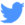 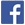 